MÅNDESPLAN FOR APRILTEMA; VÅR, BEVEGELSE og GULLHÅR OG DE TRE BJØRNENEMANDAGTIRSDAGONSDAGTORDAGFREDAGPÅSKEPLANNLEGINSDAGBARNEHAGEN ER STENDT 3.FORMINGSAKTIVITET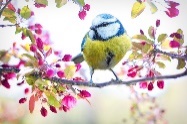 (lager kikkert og blomster )  4.LEKEGRUPPER 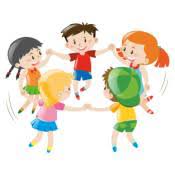 5.FYSISKE AKTIVITETER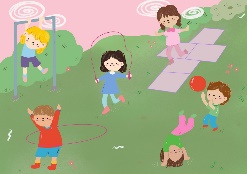 8. EVENTYRSAMLING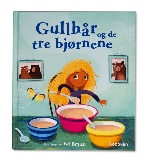 9. TURDAG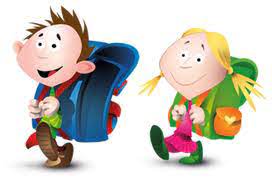 (fuglesafari) 10.FORMINGSAKTIVITET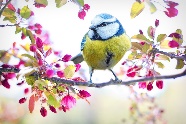 ( fuglekasser ) 11.LEKEGRUPPER12. MUSIKK SAMLING 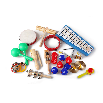 15.. LESESTUND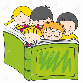 16. TUR TIL MADLA BIBLIOTEKET (store barn)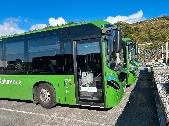 17.  FOTOGRAFERING MED SØSKEN Kl. 9:00 18. FORMINGSAKTIVITET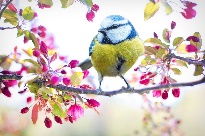 19. FYSISKE AKTIVTETER 22. EVENTYRSAMLING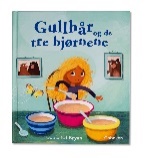 23.TURDAG(spør løype på tur etter 3 bjørner )24.TUR TIL MADLA BIBLIOTEKET (små barn)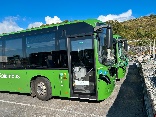 25.FORMINGSAKTIVITET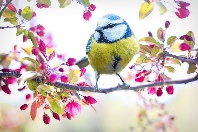 26. RYTMISKE SMÅFOLK29.SAGA 2 ÅR.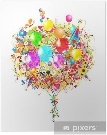 30. TURDAG